«25»  января  2022   года                                                                                               №  80      с. КрасногорскоеОб утверждении муниципальной программы  «Формирование современной городской среды   на территории муниципального образования   «Муниципальный округ Красногорский район   Удмуртской Республики» на 2022-2024 годы»Руководствуясь Постановлением Правительства Российской Федерации от 10 февраля 2017 года № 169 «Об утверждении Правил предоставления и  распределения субсидий из федерального бюджета бюджетам субъектов Российской Федерации на поддержку государственных программ субъектов Российской Федерации и муниципальных программ формирования современной городской среды», Приказом Министерства строительства и жилищно-коммунального хозяйства Российской Федерации от 06 апреля 2017 года № 691/пр «Об утверждении методических рекомендаций по подготовке государственных программ субъектов Российской Федерации и муниципальных программ формирования современной городской среды в рамках реализации приоритетного проекта "Формирование комфортной городской среды" на 2018 - 2022 годы", письмом Министерства строительства, жилищно-коммунального хозяйства и энергетики Удмуртской Республики от 14.01.2021 № 09-01/10/270, Федеральным законом от 06 октября 2003 года № 131-ФЗ «Об общих принципах организации местного самоуправления в Российской  Федерации»,  Порядком разработки, формирования, реализации муниципальных программ, Уставом муниципального образования «Муниципальный округ Красногорский район Удмуртской Республики», АДМИНИСТРАЦИЯ ПОСТАНОВЛЯЕТ:Утвердить Программу «Формирование современной городской среды на территории муниципального образования «Муниципальный округ Красногорский район Удмуртской Республики» на 2022-2024 года» (прилагается).2. Определить отдел строительства и жилищно-коммунального хозяйства Администрации муниципального образования «Муниципальный округ Красногорский район Удмуртской Республики» ответственным исполнителем муниципальной программы Формирование современной городской среды   на территории муниципального образования    «Муниципальный округ Красногорский район   Удмуртской Республики» на 2022-2024 годы. 3. Контроль за исполнением настоящего постановления возложить на заместителя главы Администрации по вопросам строительства и жилищно-коммунального хозяйства муниципального образования «Муниципальный округ Красногорский район Удмуртской Республики».Глава муниципального образования «Муниципальный округ Красногорский районУдмуртской Республики»                                                                                        В.С. КорепановСогласовано заместитель начальника отдела организационной,правовой и кадровой работы                                                                                   Н.В.Ульянова Муниципальная программа «Формирование современной городской среды на территории муниципального образования «Муниципальный округ Красногорский район Удмуртской Республики» на 2022-2024 года»Паспорт муниципальной программы1.	Характеристика сферы реализации программы, описание основных проблем.На территории села Красногорского по состоянию на 31.12.2021 г. имеется 25 многоквартирных дома, общей площадью 19,092 тыс.кв.м, из них: 24 многоквартирных дома находятся в управлении ООО «Энергия». Под дворовыми территориями многоквартирных домов понимается совокупность территорий, прилегающих к многоквартирным домам, с расположенными на них объектами, предназначенными для обслуживания и эксплуатации таких домов, и элементами благоустройства этих территорий, в том числе местами стоянки автотранспортных средств, тротуарами и автомобильными дорогами, включая автомобильные дороги, образующие проезды к территориям, прилегающим к многоквартирным домам.Начиная с 2018 по 2021 реализованы на территории села Красногорского следующие объекты:2018 год-Лестничный сход у дома 67 по ул. Ленина2019 год -дорожка из брусчатки от ул. Советской до столовой в с. Красногорское, Лестничный сход у дома 71 по ул. Ленина 2020 год- устройство тротуаров от ТЦ Агроснаб до Лесхоза, а также монтаж уличного освещения.2021 год - Ремонт тротуарной дорожки от д. 68 до д. 84 по ул. Ленина в с. Красногорское, Благоустройство центральной части села Красногорское Красногорского района УР от д. 50 по ул. Ленина до д. 2 по ул. Пушкина, Устройство лестничного схода к д. 2 по ул. Советская в с. Красногорское, Устройство лестницы и автостоянки вдоль ул. Советская перед детской площадкой, Устройство лестничных сходов к д. 52 и д. 64 ул. Ленина.В с. Красногорское имеются дворовые территории, благоустройство которых не отвечает современным требованиям и требует комплексного подхода к благоустройству, включающего в себя:благоустройство дворовых территорий многоквартирных домов, предусматривающее:минимальный перечень работ по благоустройству:- ремонт автомобильных дорог, включая автомобильные дороги, образующих проезды к территориям, прилегающим к многоквартирным домам;- ремонт тротуаров и мест стоянок автотранспортных средств;- освещение дворовых территорий;- установка малых архитектурных форм (скамейки, урны для мусора).дополнительный перечень работ по благоустройству:- оборудование детских и (или) спортивных площадок;- озеленение дворовых территорий;- иные виды работ.финансовое и (или) трудовое участие заинтересованных лиц в размере не менее 5 % от общего объема работ.Характеристика сферы благоустройстваобщественных территорийВнешний облик села, его эстетический вид во многом зависят от степени благоустроенности территории, от площади озеленения. Благоустройство - комплекс мероприятий по обеспечению безопасности, озеленению, устройству твердых и естественных покрытий, освещению, размещению малых архитектурных форм, направленных на создание благоприятных условий жизни, трудовой деятельности и досуга населения. Озелененные территории вместе с насаждениями и цветниками создают образ населенного пункта, формируют благоприятную и комфортную городскую среду для жителей и гостей города, выполняют рекреационные и санитарно-защитные функции. Они являются составной частью природного богатства села и важным условием его инвестиционной привлекательности.На территории села Красногорское имеется 50 улиц протяженностью 36, 6 км., тротуары протяженностью - 3,9 км. по ул. Ленина, ул. Кирова, ул. Советская, ул. Комсомольская, ул. Первомайская.Для обеспечения благоустройства общественных территорий целесообразно проведение следующих мероприятий:1) ремонт, восстановление улиц, включая проезды;2) ремонт, восстановление пешеходных зон (тротуары, пешеходные дорожки и т.д.);3) обеспечение уличного освещения;4) обеспечение безопасности движения (установка, ремонт и восстановление ограждений);5) оборудование автобусных остановок;6) установка указателей с наименованиями улиц;7) озеленение;8) установка скамеек, урн;9) обеспечение физической, пространственной и информационной доступности общественных территорий для инвалидов и других маломобильных групп населения.2. Перечень и характеристика мероприятий программы        Программа реализуется за счет средств бюджетов Российской Федерации, Удмуртской Республики, бюджета муниципального образования «Муниципальный округ Красногорский  район Удмуртской Республики», а так же средств собственников жилья многоквартирных домов. Предоставление субсидий из федерального бюджета осуществляется на основании соглашения о предоставлении субсидии из федерального бюджета, заключаемого в соответствии с типовой формой, утвержденной Министерством финансов Российской Федерации, включение в соглашение между субъектом Российской Федерации и органом местного самоуправления муниципального образования о предоставлении субсидии из бюджета субъекта Российской Федерации условия об обязательном установлении минимального 3-летнего гарантийного срока на результаты выполненных работ по благоустройству дворовых и общественных территорий, софинансируемых за счет средств субсидии из бюджета субъекта Российской Федерации       Реализация мероприятий Программы направлена на достижение высокого уровня комфортности благоустроенных дворовых территорий и территорий общего пользования, отвечающего современным потребностям населения, а именно:дворовых территорий (освещение, детские игровые комплексы, гостевые автостоянки, озеленение территорий, обеспечение доступности для маломобильных групп населении и прочее). Реализуется возможность выполнения мероприятий (дизайн - проектов) на основании индивидуальных и коллективных предложений собственников жилых помещений многоквартирных домов;муниципальных территорий общего пользования (пешеходные коммуникации, детские и спортивные площадки, площадки автостоянок, размещение и хранение транспортных средств на территории муниципальных образований, элементы освещения, средства размещения информации и рекламные конструкции, ограждения (заборы), малые архитектурные формы и прочее).  Формирование мероприятий по благоустройству дворовых территорий основано на предложениях заинтересованных лиц с учетом минимального и дополнительного перечня видов работ: -минимальный перечень видов работ по благоустройству дворовых территорий:- ремонт автомобильных дорог, включая автомобильные дороги, образующих проезды к территориям, прилегающим к многоквартирным домам;- ремонт тротуаров и мест стоянки автотранспортных средств;- освещение дворовых территорий;- установка малых архитектурных форм (скамейки, урны для мусора).-перечень дополнительных видов работ по благоустройству дворовых территорий:- оборудование детских и (или) спортивных площадок;- озеленение дворовых территорий;- иные виды работ.Для включения мероприятий (работ) в программу все мероприятия по благоустройству подлежат комиссионному рассмотрению и оценке, при этом актуальными являются мероприятия, учитывающие устройство элементов обеспечения физической, пространственной и информационной доступности зданий, сооружений, дворовых территорий для инвалидов и других маломобильных групп населения. Включению в муниципальную программу подлежат дизайн - проекты благоустройства дворовых и общественных территорий. Порядок  разработки, обсуждения с заинтересованными лицами  и утверждения дизайн - проектов благоустройства  дворовой и общественной территории, включенной в муниципальную программу «Формирование современной городской среды на территории муниципального образования «Муниципальный округ Красногорский район Удмуртской Республики» на 2022-2024 годы» приведен в Приложении № 5. Обсуждение проводится в форме общих собраний собственников, круглых столов, рассмотрений на заседаниях общественной комиссии и иных формах вовлечения населения в общественное обсуждение.Адресный перечень дворовых территорий многоквартирных домов, подлежащих благоустройству в 2022-2024 годы году приведен в Приложении 6.адресный перечень всех дворовых территорий многоквартирных домов, нуждающихся в благоустройстве (формируемый исходя из физического состояния), Физическое состояние дворовой территории и необходимость ее благоустройства определяются по результатам инвентаризации дворовой территории, проведенной в порядке, установленном нормативным правовым актом субъекта РФ.адресный перечень всех общественных территорий, нуждающихся в благоустройстве (формируемый исходя из физического состояния, а также с учетом предложений заинтересованных лиц) и подлежащих благоустройству в указанный период. Физическое состояние общественной территории и необходимость ее благоустройства определяются по результатам инвентаризации дворовой территории, проведенной в порядке, установленном нормативным правовым актом субъекта РФ;адресный перечень объектов недвижимого имущества (включая объекты незавершенного строительства) и земельных участков, находящихся в собственности (пользовании) юридических лиц и индивидуальных предпринимателей, подлежащих благоустройству не позднее последнего года реализации федерального проекта за счет средств указанных лиц в соответствии с требованиями утвержденных в муниципальном образовании правил благоустройства;мероприятия по инвентаризации уровня благоустройства индивидуальных жилых домов и земельных участков, предоставленных для их размещения, с заключением по результатам инвентаризации соглашений с собственниками (пользователями) указанных домов (земельных участков) об их благоустройстве не позднее последнего года реализации федерального проекта в соответствии с требованиями право муниципального образования исключать из адресного перечня дворовых и общественных территорий, подлежащих благоустройству в рамках реализации муниципальной программы, территории, расположенные вблизи многоквартирных домов,  физический износ основных конструктивных элементов (крыша, стены, фундамент) которых превышает 70 процентов, а так же территории, которые планируются к изъятию для муниципальных или государственных нужд в соответствии с генеральным планом соответствующего поселения при условии одобрения решения об исключении указанных территорий из адресного перечня дворовых территорий и общественных территорий межведомственной комиссией в порядке установленном такой комиссий;право муниципального образования исключать из перечня дворовых территорий, подлежащих благоустройству в рамках реализации федерального проекта, дворовых территорий,  собственники помещений многоквартирных домов которых приняли одно из следующих решений - об отказе от благоустройства дворовой территорий в рамках реализации соответствующей программы, или не приняли решения о благоустройстве дворовой территории в сроки, установленные соответствующей программой, или не приняли решений, предусмотренных настоящими Правилами и являющимися условиями использования субсидии в целях благоустройства дворовой территории. При этом, исключении дворовой территории из перечня дворовых территорий, подлежащих благоустройству в рамках реализации федерального проекта, возможно только при условии одобрения соответствующего решения муниципального образования на Межведомственной комиссии, созданной в соответствии с постановлением Правительства Российской Федерации от 10 февраля 2017 г. № 169 в порядке, установленной такой Межведомственной комиссией;к) мероприятия по проведению работ по образованию земельных участков, на которых расположены многоквартирные дома, дворовые территории которых благоустраиваются с использованием средств субсидии;л) условие о предельной дате заключения соглашений по результатам закупки товаров, работ и услуг для обеспечения государственных (муниципальных) нужд в целях реализации государственных программ субъектов Российской Федерации, муниципальных программ - 1 апреля  года предоставления субсидии ,за исключением случаев, когда такой срок не был соблюден по причине обжалования соответствующей закупки в порядке, установленном законодательством Российской ФедерацииПри реализации мероприятий программы приветствуется возможность трудового участия граждан, организаций, студенческих строительных отрядов в реализации проектов по благоустройству. Вклад заинтересованных лиц может быть внесен в следующей форме: - финансовое участие в размере не менее 5% от общей стоимости работ;- выполнение жителями неоплачиваемых работ, не требующих специальной квалификации, как например: подготовка объекта (дворовой территории) к началу работ (земляные работы, снятие старого оборудования, уборка мусора), и другие работы (покраска оборудования, озеленение территории, посадка деревьев, охрана объекта);- предоставление строительных материалов, техники и т.д.;Предельная стоимость мероприятий Программы определяется на основании разработанной сметной документации, калькуляций и коммерческих предложений.3. Приоритеты, цели и задачи в сфере деятельностиВ соответствии с основными приоритетами государственной политики в сфере благоустройства, стратегическими документами по формированию современной городской среды федерального уровня, Прогнозом социально-экономического развития муниципального образования «Красногорское» на 2022-2024 годы, приоритетами муниципальной политики в области благоустройства является повышение уровня благоустройства территорий населенных пунктов.Основной целью программы является повышение уровня благоустройства дворовых территорий муниципального образования  «Муниципальный округ Красногорский район Удмуртской Республики».Для достижения поставленной цели необходимо решить следующие задачи:-	повышение уровня благоустройства дворовых территорий;-	повышение уровня вовлеченности заинтересованных граждан, организаций в реализацию мероприятий по благоустройству муниципальных территорий- создание механизмов развития комфортной городской среды, комплексного развития городов и других населенных пунктов с учетом индекса качества городской среды.4. Целевые показатели (индикаторы)Состав целевых показателей (индикаторов) сформирован с учётом:Методических рекомендаций по подготовке государственных (муниципальных) программ формирования современной городской среды в рамках реализации приоритетного проекта «Формирование современной городской среды» на 2022-2024 годы, утвержденных приказом Министерства строительства и жилищно-коммунального хозяйства Российской Федерации от  06.04.2017 № 691/пр.Основными целевыми показателями достижения целей и решения задач муниципальной программы являются:1.	Количество благоустроенных дворовых территорий многоквартирных домов, ед.;2.	Доля благоустроенных дворовых территорий многоквартирных домов от общего количества дворовых территорий, проценты;3.	Охват населения благоустроенными дворовыми территориями (доля населения, проживающего в жилом фонде с благоустроенными дворовыми территориями от общей численности населения села Красногорского), проценты;Показатели 1-3 характеризуют работу органов местного самоуправления по вовлечению жителей в реализацию мероприятий по благоустройству дворовых территорий многоквартирных домов.4.	Доля и размер финансового участия заинтересованных лиц в выполнении минимального перечня работ по благоустройству дворовых территорий от общей стоимости работ минимального перечня, включенных в программу, проценты, рубли;5.	Объём трудового участия заинтересованных лиц в выполнении минимального перечня работ по благоустройству дворовых территорий, чел./часы;6.	Доля и размер финансового участия заинтересованных лиц в выполнении дополнительного перечня работ по благоустройству дворовых территорий от общей стоимости работ дополнительного перечня, включенных в программу, проценты, рубли;7.	Объем трудового участия заинтересованных лиц в выполнении дополнительного перечня работ по благоустройству дворовых территорий, чел./часы.Показатели 4-7 характеризуют активность жителей в вопросах благоустройства дворовых территорий, в которых они проживают.Сведения о составе и значениях целевых показателей (индикаторов) программы, характеризующих результативность ее реализации, приведены в Приложении 2  к настоящей муниципальной программе.Сроки и этапы реализации программыРеализация Программы предусмотрена на 2022-2024 годы.6. Основные мероприятия, направленные на достижение                                                        целей и задач в сфере реализации ПрограммыПеречень основных мероприятий программы с указанием ответственного исполнителя, сроков реализации и ожидаемых непосредственных результатов представлен в Приложении № 1 к Программе.7. Взаимодействие с органами государственной власти Удмуртской Республики, с иными муниципальными образованиями, организациями и гражданами  для достижения целей подпрограммыВо взаимодействии с Министерством энергетики, жилищно-коммунального хозяйства и государственного регулирования Удмуртской Республики осуществляется реализация мероприятий Программы.В целях включения благоустройства дворовых территорий многоквартирных домов в план реализации Программы, муниципального образования «Муниципальный округ Красногорского района Удмуртской Республики» ведет работу с подрядными организациями и лицами, осуществляющими содержание и текущий ремонт общего имущества многоквартирных домов, путем проведения общих собраний собственников помещений многоквартирных домов и утверждения дизайн-проекта благоустройства дворовой территории.  Выбор исполнителя работ по благоустройству осуществляется путем проведения торгов в соответствии с федеральным законом от 05.04.2013 г. № 44-ФЗ «О контрактной системе в сфере закупок товаров, работ, услуг для обеспечения государственных и муниципальных нужд». Заказчиком выполнения работ по благоустройству выступает Администрация муниципальное образование «Муниципальный округ Красногорского района Удмуртской Республики». На территории села Красногорского формируется общественная комиссия, которая является коллегиальным органом, созданным для организации общественного обсуждения проекта Программы, проведения оценки предложений заинтересованных лиц, а также для осуществления контроля за реализацией Программы. Состав и порядок деятельности общественной комиссии утверждается постановлением Администрации муниципального образования «Муниципальный округ Красногорского района Удмуртской Республики».8. Ресурсное обеспечение ПрограммыРесурсное обеспечение реализации Программы предусматривает систему инвестирования с привлечением средств Федерального бюджета, бюджета Удмуртской Республики, бюджета муниципального образования «Муниципальный округ Красногорского района Удмуртской Республики» и иных источников в соответствии с законодательством.Объем средств из бюджета муниципального образования «Муниципальный округ Красногорского района Удмуртской Республики» на определение расходных обязательств определяется в соответствие с решением о бюджете муниципального образования на текущий год.Общий объем финансирования мероприятий Программы на 2022-2024 годы составит              3398245,88 рублей,  по источникам финансирования. Ресурсное обеспечение Программы за счет всех источников финансирования подлежит уточнению в рамках бюджетного цикла. Приоритетным является распределение денежных средств: 75 % на благоустройство общественных территорий и 25 % на благоустройство дворовых территорий.Субсидия из федерального бюджета может быть направлена на финансирование минимального перечня работ по благоустройству дворовых территорий при условии принятия собственниками МКД решения о принятии созданного в результате благоустройства имущества в состав общего имущества многоквартирного домаСубсидия из федерального бюджета может быть направлена на финансирование дополнительных работ по благоустройству дворовых территорий при условиях:- принятия собственниками МКД решения о принятии созданного в результате благоустройства имущества в состав общего имущества многоквартирного дома;- софинансирования собственниками помещений многоквартирного дома работ по благоустройству в размере не менее 20% от стоимости выполнения работ                                  9. Анализ рисков и описание мер управления рискамиВ рамках реализации Программы можно выделить следующие риски, оказывающие влияние на достижение цели и задач подпрограммы. Финансовые и экономические рискиНедостаточный уровень бюджетного финансирования, со стороны собственником жилых помещений многоквартирных домов возникновение трудностей по привлечению в реальный сектор экономики финансовых средств кредитных организаций на фоне влияния последствий экономического кризиса, что может привести к определённым трудностям по реализации мероприятий Программы и, как следствие, сокращение финансирования мероприятий Программы по сравнению с объемами финансирования, запланированными в Программе. Меры по управлению риском:мониторинг целевого использования бюджетных средств;развитие мер муниципального контроля за целевым использованием бюджетных средств.Административные рискиДанные риски выражаются в полном или частичном невыполнении мероприятий настоящей Программы вследствие ошибочно принятых решений исполнителей Программы. Меры по управлению риском:выбор исполнителей мероприятий Программы на конкурсной основе;обобщение и анализ опыта проведения подобных мероприятий другими регионами и муниципальными образованиями, с целью определения способов предупреждения возможных негативных событий.Последствиями развития вышеуказанных рисков событий могут быть:изменение сроков и (или) стоимости реализации мероприятий Программы;невыполнение целевых индикаторов и показателей Программы.Возможность негативного развития событий обуславливает необходимость корректировки программных мероприятий и целевых индикаторов, а также показателей эффективности реализации Программы.10. Конечные результаты реализации муниципальной Программы оценка планируемой эффективности ее реализацииПрограмма направлена на повышение комфорта, функциональности, безопасности и эстетики общественного пространства.Оценка эффективности Программы осуществляется по следующим направлениям:степень достижения целевых показателей Программы;степень соответствия запланированному уровню затрат и эффективности использования бюджетных средств;степень реализации мероприятий (достижения ожидаемых непосредственных результатов их реализации).Выполнение мероприятий Программы позволит получить результаты в социальной, бюджетной, производственной и экономической сферах:- повышение уровня благоустроенности района;- комплексное благоустройство дворовой территории МКД;- повышение уровня ответственности жителей района за состояние чистоты и санитарно-экологической безопасности в месте проживания, повышение экологической культуры населения;-улучшение санитарного состояния сельских поселений, увеличение количества благоустроенных мест общего пользования и оборудованных «тематических» зеленых и рекреационных зон («сквериков»).Приложение № 2к программе «Формирование современнойгородской среды на территориимуниципального образования «Муниципальный округ Красногорский район Удмуртской Республики»на 2022-2024 годы» Приложение № 3к программе «Формирование современнойгородской среды на территориимуниципального образования «Муниципальный округ Красногорский район Удмуртской Республики» на 2022-2024 годы» Приложение № 3.1к программе «Формирование современнойгородской среды на территориимуниципального образования«Муниципальный округ Красногорский район Удмуртской Республики» на 2022-2024 годы» Приложение № 4к программе «Формирование современнойгородской среды на территориимуниципального образования «Муниципальный округ Красногорский район Удмуртской Республики» на 2022-2024 годы» Порядок аккумулирования и расходования денежных средств заинтересованных лиц, направляемых на выполнение минимального и дополнительного перечней работ по  благоустройству дворовых территорий в рамках осуществления мероприятий муниципальной программы «Формирование современной городской среды на территории муниципального образования «Муниципальный округ Красногорский район Удмуртской Республики»  на 2022-2024 годы»Общие положенияНастоящий Порядок аккумулирования и расходования средств заинтересованных лиц, направляемых на выполнение минимального и дополнительного перечней работ по благоустройству дворовых территорий многоквартирных домов (далее – Порядок, дворовые территории), регламентирует процедуру аккумулирования средств заинтересованных лиц, направляемых на выполнение минимального, дополнительного перечней работ по благоустройству дворовых территорий муниципального образования «Муниципальный округ Красногорский район Удмуртской Республики», механизм контроля за их расходованием, а также устанавливает порядок и формы финансового участия граждан в выполнении указанных работ.1.2. Под заинтересованными лицами понимаются собственники помещений в многоквартирных домах, собственники иных зданий и сооружений, расположенных в границах дворовой территории, подлежащей благоустройству.1.3.  Под формой финансового участия граждан понимается доля финансового участия заинтересованных лиц, организаций в выполнении минимального и дополнительного перечня работ по благоустройству дворовых территорий в размере не менее 5 процентов от общего объема финансирования.1.4. Организация трудового участия призвана обеспечить реализацию потребностей в благоустройстве соответствующей дворовой территории исходя из необходимости и целесообразности организации таких работ и осуществляется заинтересованными лицами в соответствии с решением общего собрания собственников помещений в многоквартирном доме, дворовая территория которого подлежит благоустройству, оформленного соответствующим протоколом общего собрания собственников помещений в многоквартирном доме, и не учитывается в объеме средств, финансируемых собственниками.Условия аккумулирования и расходования средств2.1. Аккумулирование средств осуществляется в целях обеспечения работ по минимальному и дополнительному перечню работ по благоустройству дворовых территорий и производится на лицевом счете Администрации муниципального образования «Муниципальный округ Красногорский район Удмуртской Республики», открытом в Управлении Федерального Казначейства по Удмуртской Республике, путем перечисления всего объема бюджетных и внебюджетных средств, предназначенных для проведения работ по благоустройству. 2.2. Администрации муниципального образования «Муниципальный округ Красногорский район Удмуртской Республики» заключает соглашения с заинтересованными лицами, принявшими решение о благоустройстве дворовых территорий, в которых определяются порядок и сумма перечисления денежных средств заинтересованными лицами.2.3. Перечисление денежных средств заинтересованными лицами осуществляется до начала работ по благоустройству дворовой территории. Ответственность за неисполнение заинтересованными лицами указанного обязательства определяется в заключенном соглашении.2.4. Администрации муниципального образования «Муниципальный округ Красногорский район Удмуртской Республики» обеспечивает учет поступающих от заинтересованных лиц денежных средств в разрезе многоквартирных домов, дворовые территории которых подлежат благоустройству.2.5. Администрации муниципального образования «Муниципальный округ Красногорский район Удмуртской Республики» обеспечивает ежемесячное опубликование на официальном сайте муниципального образования «Муниципальный округ Красногорский район Удмуртской Республики» данных о поступивших от заинтересованных лиц денежных средствах в разрезе многоквартирных домов.      2.6. Администрации муниципального образования «Муниципальный округ Красногорский район Удмуртской Республики» ежемесячно обеспечивает направление данных о поступивших от заинтересованных лиц денежных средствах в разрезе многоквартирных домов, дворовые территории которых подлежат благоустройству, в адрес общественной комиссии.2.7. Расходование аккумулированных денежных средств заинтересованных лиц осуществляется Администрацией муниципального образования «Муниципальный округ Красногорский район Удмуртской Республики» на:- финансирование минимального перечня работ по благоустройству дворовых территорий, включенного в дизайн-проект благоустройства дворовой территории (в случае, если государственной программой Удмуртской Республики формирования городской среды будет предусмотрено финансовое участие заинтересованных лиц в выполнении минимального перечня работ);- финансирование дополнительного перечня работ по благоустройству дворовых территорий, включенного в дизайн-проект благоустройства дворовой территории (в случае, если государственной программой Удмуртской Республики формирования городской среды будет предусмотрено финансовое участие заинтересованных лиц в выполнении дополнительного перечня работ).2.8. Расходование аккумулированных денежных средств заинтересованных лиц осуществляется в соответствии с условиями соглашения на выполнение работ в разрезе многоквартирных домов, дворовые территории которых подлежат благоустройству.2.9. Администрация муниципального образования «Муниципальный округ Красногорский район Удмуртской Республики» осуществляет перечисление средств заинтересованных лиц на расчетный счет подрядной организации, открытый в учреждениях Центрального банка Российской Федерации или кредитной организации, после согласования актов приемки работ (услуг) по организации благоустройства дворовых территорий многоквартирных домов, с лицами, которые уполномочены действовать от имени заинтересованных лиц.Прием выполненных работ осуществляется на основании предоставленного акта приемки работ (услуг) по организации благоустройства дворовых территорий многоквартирных домов представителем Администрации муниципального образования «Муниципальный округ Красногорский район Удмуртской Республики» совместно с лицами, которые уполномочены действовать от имени заинтересованных лиц, в течение 3 рабочих дней после выполнения работ и предоставления Акты приемки работ (услуг).Контроль за соблюдением условий порядка3.1. Контроль за целевым расходованием аккумулированных денежных средств заинтересованных лиц осуществляется Администрацией муниципального образования «Муниципальный округ Красногорский район Удмуртской Республики» в соответствии с бюджетным законодательством.3.2. Администрация муниципального образования  «Муниципальный округ Красногорский район Удмуртской Республики» обеспечивает возврат аккумулированных денежных средств заинтересованным лицам в срок до 31 декабря текущего года при условии:- экономии денежных средств, по итогам проведения конкурсных процедур;- неисполнения работ по благоустройству дворовой территории многоквартирного дома по вине подрядной организации;- не предоставления заинтересованными лицами доступа к проведению благоустройства на дворовой территории;- возникновения обстоятельств непреодолимой силы;- возникновения иных случаев, предусмотренных действующим законодательством.Приложение № 5к программе «Формирование современной             городской среды на территории             муниципального образования               «Муниципальный округ Красногорский              район  Удмуртской Республики» на 2022-2024 годы» ПОСТАНОВЛЕНИЕПорядок разработки, обсуждения с заинтересованными лицами и утверждения дизайн - проекта благоустройства дворовых территории, а также дизайн-проекта благоустройства муниципальной территории общего пользования, включенных в муниципальную программу «Формирование современной городской среды на территории муниципального образования «Муниципальный округ Красногорский район Удмуртской Республики» на 2022-2024 годы»Общие положения        1.1. Настоящий Порядок регламентирует процедуру разработки, обсуждения с заинтересованными лицами и утверждения дизайн - проекта благоустройства дворовых территории многоквартирного дома, расположенного на территории села Красногорского, а также дизайн-проекта благоустройства муниципальной территории общего пользования в рамках реализации программы «Формирование современной городской среды на территории муниципального образования «Муниципальный округ Красногорский район Удмуртской Республики» на 2022-2024 годы» (далее – Порядок, программа, дворовая территория, территория общего пользования).       1.2. Под дизайн-проектом понимается графический и текстовый материал, включающий в себя визуализированное изображение дворовой территории или территории общего пользования, с планировочной схемой, фотофиксацией существующего положения, с описанием работ и мероприятий, предлагаемых к выполнению (далее – дизайн-проект).        Содержание дизайн-проекта зависит от вида и состава планируемых к благоустройству работ. Это может быть как проектная, сметная документация, так и упрощенный вариант в виде изображения дворовой территории или территории общего пользования с описанием работ и мероприятий, предлагаемых к выполнению.        1.3. К заинтересованным лицам относятся: собственники помещений в многоквартирных домах, собственники иных зданий и сооружений, расположенных в границах дворовой территории и (или) территории общего пользования, подлежащей благоустройству (далее – заинтересованные лица).      Орган местного самоуправления  должен обеспечить обязательное размещение  в информационно-телекоммуникационной сети «Интернет» государственных, муниципальных программ и иных материалов по вопросам формирования комфортной городской среды, которые вносятся на общественные обсуждения , и результатов этих обсуждений, а так же возможность направления гражданами своих предложений в электронной форме, а так же обеспечить возможность проведения голосования по отбору общественных территорий, подлежащих благоустройству в рамках реализации муниципальных программ в электронной форме в информационно-телекоммуникационной сети «Интернет»2. Разработка дизайн-проекта      2.1. Разработка дизайн-проекта в отношении дворовых территорий многоквартирных домов, расположенных на территории муниципального образования «Муниципальный округ Красногорский район Удмуртской Республики» осуществляется в соответствии с Правилами благоустройства муниципального образования «Муниципальный округ Красногорский район Удмуртской Республики», требованиями Градостроительного кодекса Российской Федерации, а также действующими строительными, санитарными и иными нормами и правилами.       2.2. Разработка дизайн-проекта в отношении дворовых территорий многоквартирных домов, расположенных на территории муниципального образования «Муниципальный округ Красногорский район Удмуртской Республики» осуществляется заинтересованными лицами, а также Администрацией муниципального образования «Муниципальный округ Красногорский район Удмуртской Республики».        2.3. Разработка дизайн-проекта благоустройства дворовой территории многоквартирного дома осуществляется с учетом минимальных и дополнительных перечней работ по благоустройству дворовой территории и утвержденных протоколом общего собрания собственников помещений в многоквартирном доме, в отношении которой разрабатывается дизайн-проект благоустройства.       2.4. При подготовке дизайн-проекта благоустройства дворовой территории выполняются следующие действия:- проведение визуального осмотра дворовой территории;- определение участков территории двора несущих определенную функциональную нагрузку: существующие парковки, детская площадка, зона отдыха, контейнерная площадка и т.д.;- обсуждение возможного зонирования территории двора пользователями дворовой территории (собственниками помещений многоквартирного дома, жителями многоквартирного дома различных возрастных групп, включая жителей с ограниченными физическими возможностями, автовладельцев, собаководов, детей, подростков, пенсионеров); - разделение дворовой территории на участки (функциональные зоны) с учетом: пожеланий пользователей дворовой территории, удобства использования участков, взаимосвязи  участков (функциональных зон) пешеходными коммуникациями (тротуарами, дорожками, тропинками, пандусами, лестницами), с учетом развития объекта благоустройства (двора); - предварительный выбор возможных к применению типов покрытий, освещения, озеленение и т.д.2.5. Дизайн – проект благоустройства дворовой территории выполняется в графической форме на основе функционального зонирования и определяет окончательное проектное решение благоустройства территории. 	При подготовке дизайн-проекта выполняются следующие действия:- уточнение размещения на дворовой территории элементов благоустройства, исходя из требований функциональных зон (ограждения, урны, скамьи, игровое и спортивное оборудование, опоры дворового освещения, озеленение, и т.д.);- уточнение размеров и площадей функциональных зон, видов покрытий;- подготовка графического материала согласно приложению №1 к настоящему Порядку. 2.6. К дизайн-проекту оформляется сводная ведомость объемов работ с учетом элементов благоустройства и конкретных объемов согласно приложению№2 к настоящему Порядку.2.7 Расчет стоимости работ выполняется в виде сметной документации исходя из сводной ведомости объемов работ и единичных расценок на текущий год.3. Обсуждение, согласование и утверждение дизайн-проекта       3.1. Обсуждение и согласование дизайн-проекта благоустройства дворовой территории многоквартирного дома осуществляется Администрацией муниципального образования «Муниципальный округ Красногорский район Удмуртской Республики» с уполномоченным лицом, которое вправе действовать в интересах всех собственников помещений в указанном многоквартирном доме (далее- уполномоченное лицо).      3.2. Уполномоченное лицо обеспечивает согласование дизайн-проекта благоустройства дворовой территории с организациями, эксплуатирующими инженерные сети, находящиеся на дворовой территории.      3.3. Утверждение дизайн-проекта благоустройства дворовой территории многоквартирного дома осуществляется собственниками помещений в многоквартирном доме в соответствии с действующим законодательством.      3.4. Дизайн-проект на благоустройство дворовой территории многоквартирного дома утверждается в двух экземплярах, в том числе один экземпляр хранится у уполномоченного лица. Приложение №1к Порядку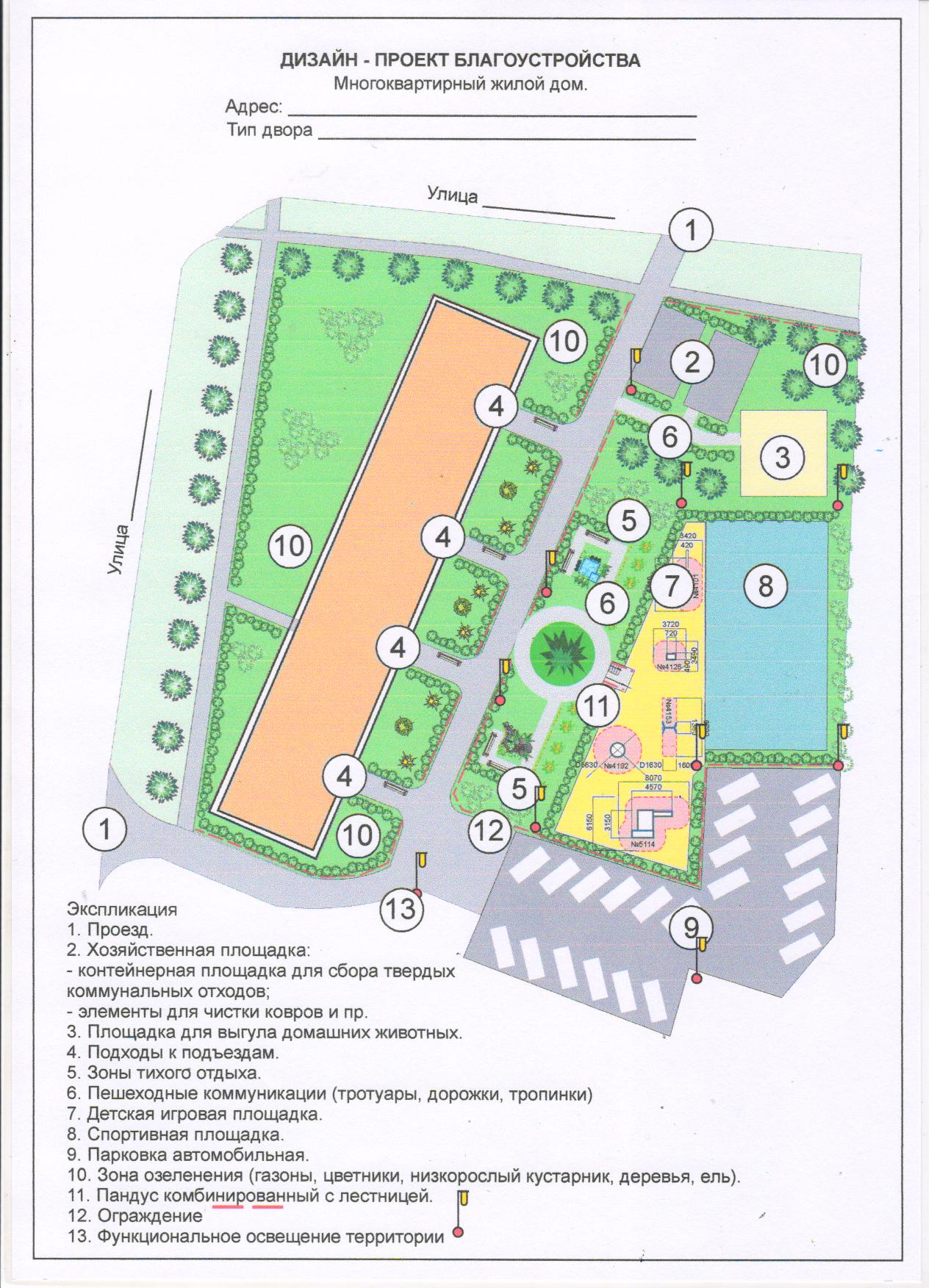 Приложение №2к Порядку СВОДНАЯ ВЕДОМОСТЬ ОБЪЕМОВ РАБОТАдрес многоквартирного дома…………………………………………………………….Приложение № 6к программе «Формирование современнойгородской среды на территориимуниципального образования «Муниципальный округ Красногорский район Удмуртской Республики» на 2022-2024 годы» АДРЕСНЫЙ ПЕРЕЧЕНЬДВОРОВЫХ ТЕРРИТОРИЙ МНОГОКВАРТИРНЫХ ДОМОВ,КОТОРЫХ ПОДЛЕЖАТ БЛАГОУСТРОЙСТВУ2022-2024 ГОДАХПриложение № 6к программе «Формирование современнойгородской среды на территориимуниципального образования «Муниципальный округ Красногорский район Удмуртской Республики» на 2022-2024 годы» АДРЕСНЫЙ ПЕРЕЧЕНЬ ОБЩЕСТВЕННЫХ ТЕРРИТОРИЙ,КОТОРЫЕ ПОДЛЕЖАТ БЛАГОУСТРОЙСТВУВ 2022 – 2024 ГОДАХ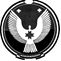 АДМИНИСТРАЦИЯ МУНИЦИПАЛЬНОГО ОБРАЗОВАНИЯ «МУНИЦИПАЛЬНЫЙ ОКРУГ КРАСНОГОРСКИЙ РАЙОНУДМУРТСКОЙ РЕСПУБЛИКИ»«УДМУРТ ЭЛЬКУНЫСЬ КРАСНОГОРСК ЁРОС МУНИЦИПАЛ ОКРУГ» МУНИЦИПАЛ КЫЛДЫТЭТЛЭН АДМИНИСТРАЦИЕЗАДМИНИСТРАЦИЯ МУНИЦИПАЛЬНОГО ОБРАЗОВАНИЯ «МУНИЦИПАЛЬНЫЙ ОКРУГ КРАСНОГОРСКИЙ РАЙОНУДМУРТСКОЙ РЕСПУБЛИКИ»«УДМУРТ ЭЛЬКУНЫСЬ КРАСНОГОРСК ЁРОС МУНИЦИПАЛ ОКРУГ» МУНИЦИПАЛ КЫЛДЫТЭТЛЭН АДМИНИСТРАЦИЕЗАДМИНИСТРАЦИЯ МУНИЦИПАЛЬНОГО ОБРАЗОВАНИЯ «МУНИЦИПАЛЬНЫЙ ОКРУГ КРАСНОГОРСКИЙ РАЙОНУДМУРТСКОЙ РЕСПУБЛИКИ»«УДМУРТ ЭЛЬКУНЫСЬ КРАСНОГОРСК ЁРОС МУНИЦИПАЛ ОКРУГ» МУНИЦИПАЛ КЫЛДЫТЭТЛЭН АДМИНИСТРАЦИЕЗПОСТАНОВЛЕНИЕПОСТАНОВЛЕНИЕПОСТАНОВЛЕНИЕНаименование программыМуниципальная программа «Формирование современной городской среды на территории муниципального образования «Муниципальный округ Красногорский район Удмуртской Республики» на 2022-2024 года» (далее – Программа)Основание для разработки ПрограммыФедеральный закон от 06 октября 2003г. №131-ФЗ «Об общих принципах организации местного самоуправления в Российской Федерации»;  Постановление Правительства Российской Федерации от 10 февраля 2017 г. №169 «Об утверждении Правил предоставления и распределения субсидий из федерального бюджета бюджетам субъектов Российской Федерации на поддержку государственных программ субъектов Российской Федерации и муниципальных программ формирования современной городской среды»; Методические рекомендации по подготовке государственных программ субъектов Российской Федерации и муниципальных программ формирования современной городской среды в рамках реализации приоритетного проекта «Формирование современной городской среды» на 2017 год, утвержденные приказом Министерства строительства и жилищно-коммунального хозяйства Российской Федерации от 21 февраля 2017г. №114КоординаторЗаместитель Главы Администрации муниципального образования «Муниципальный округ Красногорский район Удмуртской Республики» по строительству и ЖКХОтветственный исполнитель Отдел строительства и ЖКХ Администрации муниципального образования «Муниципальный округ Красногорский район Удмуртской Республики»Соисполнители - Управление финансов Администрации муниципального образования «Муниципальный округ Красногорский район Удмуртской Республики»;- Сектор по имущественным отношениям Администрации муниципального образования «Муниципальный округ Красногорский район Удмуртской Республики»;- центральный территориальный отдел  муниципального образования «Муниципальный округ Красногорский район Удмуртской Республики»;- ЖКХ.Цель- повышение уровня комплексного благоустройства  территории  муниципального образования «Муниципальный округ Красногорский район Удмуртской Республики»Задачи -	повышение уровня благоустройства дворовых территорий;-	повышение уровня вовлеченности заинтересованных граждан, организаций в реализацию мероприятий по благоустройству  территории муниципального образования «Муниципальный округ Красногорский район Удмуртской Республики»Целевые показатели (индикаторы) количество благоустроенных дворовых территорий многоквартирных домов, ед.;доля благоустроенных дворовых территорий многоквартирных домов от общего количества дворовых территорий, проценты;охват населения благоустроенными дворовыми территориями (доля населения, проживающего в жилом фонде с благоустроенными дворовыми территориями от общей численности населения села Красногорского, проценты;доля и размер финансового участия заинтересованных лиц в выполнении минимального перечня работ по благоустройству дворовых территорий от общей стоимости работ минимального перечня, включенных в программу, проценты, рубли;объём трудового участия заинтересованных лиц в выполнении минимального перечня работ по благоустройству дворовых территорий, чел./часы;доля и размер финансового участия заинтересованных лиц в выполнении дополнительного перечня работ по благоустройству дворовых территорий от общей стоимости работ дополнительного перечня, включенных в программу, проценты, рубли; объем трудового участия заинтересованных лиц в выполнении дополнительного перечня работ по благоустройству дворовых территорий, чел./часыСроки и этапы  реализации2022-2024 годы Объемы бюджетных ассигнований муниципальной подпрограммы 2022 год всего – 1061194,00  рублей, из них:  Федеральный бюджет – 1041996,22 рублей;  Местный бюджет – 19197,78 рублей.   2023 год всего – 1106152,86 рублей, из них:  Федеральный бюджет – 1095192,86 рублей  Местный бюджет – 10960,00 рублей.   2024 год всего – 1230899,02 рублей, из них:  Федеральный бюджет – 1218709,02 рублей  Местный бюджет – 12190,00 рублей.Ресурсное обеспечение программы подлежит уточнению в рамках бюджетного цикла.Ожидаемые результаты реализации муниципальной программыПрограмма направлена на создание комфортной, безопасной и  эстетически привлекательной окружающей среды. Ожидаемые результаты ее реализации:- повышение уровня благоустроенности района;- комплексное благоустройство дворовой территории МКД;- повышение уровня ответственности жителей района за состояние чистоты и санитарно-экологической безопасности в месте проживания, повышение экологической культуры населения;-улучшение санитарного состояния сельских территорий, увеличение количества благоустроенных мест общего пользования и оборудованных «тематических» зеленых и рекреационных зон («сквериков»).Для количественной оценки результатов реализации программы предусмотрена система целевых показателей (индикаторов) и их значенийИсточники финансирования2022 год2023 год2024 годФедеральный бюджет, руб.1041996,221095192,861218709,02Субсидии из бюджета Удмуртской Республики, руб.---Бюджет муниципального образования, руб.19197,781096012190Средства собственников жилых помещений, иных заинтересованных лиц, руб.-Итого, руб.:1061194,001106152,861230899,02Приложение № 1к программе «Формирование современнойгородской среды на территории муниципального образования «Муниципальный округ Красногорский район Удмуртской Республики» на 2022-2024 годы» Перечень основных мероприятий Приложение № 1к программе «Формирование современнойгородской среды на территории муниципального образования «Муниципальный округ Красногорский район Удмуртской Республики» на 2022-2024 годы» Перечень основных мероприятий Приложение № 1к программе «Формирование современнойгородской среды на территории муниципального образования «Муниципальный округ Красногорский район Удмуртской Республики» на 2022-2024 годы» Перечень основных мероприятий Приложение № 1к программе «Формирование современнойгородской среды на территории муниципального образования «Муниципальный округ Красногорский район Удмуртской Республики» на 2022-2024 годы» Перечень основных мероприятий Приложение № 1к программе «Формирование современнойгородской среды на территории муниципального образования «Муниципальный округ Красногорский район Удмуртской Республики» на 2022-2024 годы» Перечень основных мероприятий Приложение № 1к программе «Формирование современнойгородской среды на территории муниципального образования «Муниципальный округ Красногорский район Удмуртской Республики» на 2022-2024 годы» Перечень основных мероприятий Приложение № 1к программе «Формирование современнойгородской среды на территории муниципального образования «Муниципальный округ Красногорский район Удмуртской Республики» на 2022-2024 годы» Перечень основных мероприятий Приложение № 1к программе «Формирование современнойгородской среды на территории муниципального образования «Муниципальный округ Красногорский район Удмуртской Республики» на 2022-2024 годы» Перечень основных мероприятий Приложение № 1к программе «Формирование современнойгородской среды на территории муниципального образования «Муниципальный округ Красногорский район Удмуртской Республики» на 2022-2024 годы» Перечень основных мероприятий Код аналитической программной классификацииКод аналитической программной классификацииКод аналитической программной классификацииКод аналитической программной классификацииНаименование подпрограммы, основного мероприятия, мероприятияОтветственный исполнитель, соисполнителиСрок выполненияОжидаемый непосредственный результатВзаимосвязь с целевыми показателями (индикаторами)МППпОММНаименование подпрограммы, основного мероприятия, мероприятияОтветственный исполнитель, соисполнителиСрок выполненияОжидаемый непосредственный результатВзаимосвязь с целевыми показателями (индикаторами)01001Реализация приоритетного проекта "Формирование комфортной городской среды"Администрация муниципального образования «Муниципальный округ Красногорский район Удмуртской Республики»2022-2024Повышение уровня комфорта дворовых территорий 01.1.1-01.1.7010011Поддержка государственных программ субъектов Российской Федерации и муниципальных программ формирования современной городской средыАдминистрация муниципального образования «Муниципальный округ Красногорский район Удмуртской Республики»2022-2024Повышение уровня комфорта дворовых территорий 01.1.1-01.1.7010012Выполнение работ в соответствии с минимальным перечнем работ по благоустройству дворовых территорий многоквартирных домов: ремонт автомобильных дорог, включая автомобильные дороги, образующие проезды к территориям, прилегающим к многоквартирным домам, тротуаров и мест стоянки автотранспортных средств, освещение дворовых территорий, установка малых архитектурных форм (скамейки, урны для мусора)Администрация муниципального образования «Муниципальный округ Красногорский район Удмуртской Республики»2022-2024Повышение уровня комфорта дворовых территорий 01.1.1-01.1.7010013Выполнение работ в соответствии с перечнем дополнительных видов работ по благоустройству дворовых территорий многоквартирных домов: оборудование детских и (или) спортивных площадок, озеленение территорийАдминистрация муниципального образования «Муниципальный округ Красногорский район Удмуртской Республики»2022-2024Повышение уровня комфорта дворовых территорий 01.1.1-01.1.7010014Вовлечение граждан, организаций в реализацию мероприятий в сфере формирования комфортной городской средыАдминистрация муниципального образования «Муниципальный округ Красногорский район Удмуртской Республики»2022-20224Повышение уровня комфорта дворовых территорий 01.1.1-01.1.7Сведения о составе и значениях целевых показателей (индикаторов) муниципальной программыСведения о составе и значениях целевых показателей (индикаторов) муниципальной программыСведения о составе и значениях целевых показателей (индикаторов) муниципальной программыСведения о составе и значениях целевых показателей (индикаторов) муниципальной программыСведения о составе и значениях целевых показателей (индикаторов) муниципальной программыСведения о составе и значениях целевых показателей (индикаторов) муниципальной программыСведения о составе и значениях целевых показателей (индикаторов) муниципальной программыСведения о составе и значениях целевых показателей (индикаторов) муниципальной программыСведения о составе и значениях целевых показателей (индикаторов) муниципальной программыСведения о составе и значениях целевых показателей (индикаторов) муниципальной программыСведения о составе и значениях целевых показателей (индикаторов) муниципальной программыКод аналитической программной классификацииКод аналитической программной классификации№ п/пНаименование целевого показателя (индикатора)Единица измеренияЗначения целевых показателей (индикаторов)Значения целевых показателей (индикаторов)Значения целевых показателей (индикаторов)Значения целевых показателей (индикаторов)Значения целевых показателей (индикаторов)Значения целевых показателей (индикаторов)МППп№ п/пНаименование целевого показателя (индикатора)Единица измерения20212022202320240111Количество благоустроенных дворовых территорий многоквартирных домовЕдиница 8,09,0 9,0 9,0 0112Доля благоустроенных дворовых территорий многоквартирных домов от общего количества дворовых территорийПроценты 33,3 37,5 37,5 37,50113Охват населения благоустроенными дворовыми территориями (доля населения, проживающего в жилом фонде с благоустроенными дворовыми территориями от общей численности населения  села КрасногорскогоПроценты 9,610,8 10,8 10,8 0114Доля и размер финансового участия заинтересованных лиц в выполнении минимального перечня работ по благоустройству дворовых территорий от общей стоимости работ минимального перечня, включенных в программуПроценты / рубли5,0 /50005,0 /50005,0 /50005,0 /50000115Объём трудового участия заинтересованных лиц в выполнении минимального перечня работ по благоустройству дворовых территорийчел./часы0000116Доля и размер финансового участия заинтересованных лиц в выполнении дополнительного перечня работ по благоустройству дворовых территорий от общей стоимости работ дополнительного перечня, включенных в программуПроценты / рубли0 / 00 / 00 / 00 / 0117Объем трудового участия заинтересованных лиц в выполнении дополнительного перечня работ по благоустройству дворовых территорийчел./часы0000Ресурсное обеспечение реализации муниципальной программы за счет средств бюджета муниципального образования «Муниципальный округ Красногорский район  Удмуртской Республики»Ресурсное обеспечение реализации муниципальной программы за счет средств бюджета муниципального образования «Муниципальный округ Красногорский район  Удмуртской Республики»Ресурсное обеспечение реализации муниципальной программы за счет средств бюджета муниципального образования «Муниципальный округ Красногорский район  Удмуртской Республики»Ресурсное обеспечение реализации муниципальной программы за счет средств бюджета муниципального образования «Муниципальный округ Красногорский район  Удмуртской Республики»Ресурсное обеспечение реализации муниципальной программы за счет средств бюджета муниципального образования «Муниципальный округ Красногорский район  Удмуртской Республики»Ресурсное обеспечение реализации муниципальной программы за счет средств бюджета муниципального образования «Муниципальный округ Красногорский район  Удмуртской Республики»Ресурсное обеспечение реализации муниципальной программы за счет средств бюджета муниципального образования «Муниципальный округ Красногорский район  Удмуртской Республики»Ресурсное обеспечение реализации муниципальной программы за счет средств бюджета муниципального образования «Муниципальный округ Красногорский район  Удмуртской Республики»Ресурсное обеспечение реализации муниципальной программы за счет средств бюджета муниципального образования «Муниципальный округ Красногорский район  Удмуртской Республики»Ресурсное обеспечение реализации муниципальной программы за счет средств бюджета муниципального образования «Муниципальный округ Красногорский район  Удмуртской Республики»Ресурсное обеспечение реализации муниципальной программы за счет средств бюджета муниципального образования «Муниципальный округ Красногорский район  Удмуртской Республики»Ресурсное обеспечение реализации муниципальной программы за счет средств бюджета муниципального образования «Муниципальный округ Красногорский район  Удмуртской Республики»Ресурсное обеспечение реализации муниципальной программы за счет средств бюджета муниципального образования «Муниципальный округ Красногорский район  Удмуртской Республики»Ресурсное обеспечение реализации муниципальной программы за счет средств бюджета муниципального образования «Муниципальный округ Красногорский район  Удмуртской Республики»Ресурсное обеспечение реализации муниципальной программы за счет средств бюджета муниципального образования «Муниципальный округ Красногорский район  Удмуртской Республики»Ресурсное обеспечение реализации муниципальной программы за счет средств бюджета муниципального образования «Муниципальный округ Красногорский район  Удмуртской Республики»Ресурсное обеспечение реализации муниципальной программы за счет средств бюджета муниципального образования «Муниципальный округ Красногорский район  Удмуртской Республики»Ресурсное обеспечение реализации муниципальной программы за счет средств бюджета муниципального образования «Муниципальный округ Красногорский район  Удмуртской Республики»Код аналитической программной классификацииКод аналитической программной классификацииКод аналитической программной классификацииКод аналитической программной классификацииНаименование муниципальной программы, подпрограммы, основного мероприятия, мероприятияИсполнительКод бюджетной классификацииКод бюджетной классификацииКод бюджетной классификацииКод бюджетной классификацииКод бюджетной классификации Расходы бюджета муниципального образования,  рублей Расходы бюджета муниципального образования,  рублей Расходы бюджета муниципального образования,  рублей Расходы бюджета муниципального образования,  рублей Расходы бюджета муниципального образования,  рублей Расходы бюджета муниципального образования,  рублей Расходы бюджета муниципального образования,  рублей Расходы бюджета муниципального образования,  рублейМППпОММНаименование муниципальной программы, подпрограммы, основного мероприятия, мероприятияИсполнительГРБСРзПрЦСВР2022202320242024101Реализация приоритетного проекта "Формирование комфортной городской среды"Всего1061194,001106152,861230899,021230899,0210011Поддержка государственных программ субъектов Российской  Федерации и муниципальных программ  "Формирования современной городской среды на 2022-2024 годы"Администра-ция МО «Муниципальный округ Красногорский район  Удмуртской Республики»5260503074F2555502441061194,001106152,861230899,021230899,02Прогнозная (справочная) оценка ресурсного обеспечения реализации муниципальной программы за счет всех источников финансированияПрогнозная (справочная) оценка ресурсного обеспечения реализации муниципальной программы за счет всех источников финансированияПрогнозная (справочная) оценка ресурсного обеспечения реализации муниципальной программы за счет всех источников финансированияПрогнозная (справочная) оценка ресурсного обеспечения реализации муниципальной программы за счет всех источников финансированияПрогнозная (справочная) оценка ресурсного обеспечения реализации муниципальной программы за счет всех источников финансированияПрогнозная (справочная) оценка ресурсного обеспечения реализации муниципальной программы за счет всех источников финансированияПрогнозная (справочная) оценка ресурсного обеспечения реализации муниципальной программы за счет всех источников финансированияПрогнозная (справочная) оценка ресурсного обеспечения реализации муниципальной программы за счет всех источников финансированияПрогнозная (справочная) оценка ресурсного обеспечения реализации муниципальной программы за счет всех источников финансированияПрогнозная (справочная) оценка ресурсного обеспечения реализации муниципальной программы за счет всех источников финансированияПрогнозная (справочная) оценка ресурсного обеспечения реализации муниципальной программы за счет всех источников финансированияПрогнозная (справочная) оценка ресурсного обеспечения реализации муниципальной программы за счет всех источников финансированияПрогнозная (справочная) оценка ресурсного обеспечения реализации муниципальной программы за счет всех источников финансированияПрогнозная (справочная) оценка ресурсного обеспечения реализации муниципальной программы за счет всех источников финансированияПрогнозная (справочная) оценка ресурсного обеспечения реализации муниципальной программы за счет всех источников финансированияКод аналитической программной классификацииКод аналитической программной классификацииКод аналитической программной классификацииКод аналитической программной классификацииНаименование муниципальной программы, подпрограммыИсточник финансированияОценка расходов, рублейОценка расходов, рублейОценка расходов, рублейОценка расходов, рублейОценка расходов, рублейОценка расходов, рублейОценка расходов, рублейОценка расходов, рублейОценка расходов, рублейОценка расходов, рублейОценка расходов, рублейКод аналитической программной классификацииКод аналитической программной классификацииКод аналитической программной классификацииКод аналитической программной классификацииНаименование муниципальной программы, подпрограммыИсточник финансированияИтого 2021 год2021 год2021 год2022 год2022 год2023 год2023 годМППпОММНаименование муниципальной программы, подпрограммыИсточник финансированияИтого 2021 год2021 год2021 год2022 год2022 год2023 год2023 год010010Формирование современной городской среды  на территории муниципального образования «Муниципальный округ Красногорский район Удмуртской Республики»  на 2022-2024 годыВсего3398245,881061194,001061194,001061194,001106152,861106152,861230899,021230899,02010010Формирование современной городской среды  на территории муниципального образования «Муниципальный округ Красногорский район Удмуртской Республики»  на 2022-2024 годыбюджет муниципального образования«Муниципальный округ Красногорский район Удмуртской Республики» 42347,7819197,7819197,7819197,7810960,0010960,0012190,0012190,00010010Формирование современной городской среды  на территории муниципального образования «Муниципальный округ Красногорский район Удмуртской Республики»  на 2022-2024 годысубсидии из Федерального бюджета3355898,11041996,221041996,221041996,221095192,861095192,861218709,021218709,02010010Формирование современной городской среды  на территории муниципального образования «Муниципальный округ Красногорский район Удмуртской Республики»  на 2022-2024 годысубсидии из бюджета Удмуртской Республики, планируемые к привлечению010010Формирование современной городской среды  на территории муниципального образования «Муниципальный округ Красногорский район Удмуртской Республики»  на 2022-2024 годыиные источники (средства заинтересованных лиц- жителей многоквартирных домов )№ п\пНаименованиеЕдиница измеренияОбъем работ1.Проезд1.1.Асфальтобетонное покрытиеКвадратный метр1.2.Бордюры дорожные Погонный метр  2. Хозяйственная площадка.2.1.Асфальтобетонное покрытиеКвадратный метр2.2.Бордюры пешеходныеПогонный метр  2.3.Стойка для чистки ковров шт.3.Площадка для выгула домашних животных3.1.Песчаное (или газонное) покрытие Квадратный метр3.2.Скамья шт.3.3.Урнашт.3.4.Ограждение защитное (сетка) среднее высотой от 1,1 до 1,7 метра Погонный метр  4.Подходы к подъездам (пешеходные коммуникации) 4.1.Асфальтобетонное покрытиеКвадратный метр4.2.Бордюры тротуарные (или дорожные) Погонный метр  4.3.Скамья шт.4.4.Урнашт.4.5.Ограждение для газонов декоративное низкое высотой от 0,3 до 1,0 м  Погонный метр  4.6.ПандусыКвадратный метр5. Зоны тихого отдыха 5.1.Бордюры пешеходныеПогонный метр  5.2.Скамья шт.5.3.Урнашт.5.4.Столшт.5.5.Устройство клумбы с альпийской горкой   Квадратный метр5.6.Устройство клумбы с декоративным водоемомКвадратный метр6. Пешеходные коммуникации (тротуары, дорожки, тропинки) 6.1.Дорожки. Асфальтобетонное покрытиеКвадратный метр6.2.Дорожки. Плиточное покрытие.Квадратный метр6.3.Бордюры пешеходныеПогонный метр  7.Детская игровая площадка 7.1.Песчаное покрытие Квадратный метр7.2.Безопасное покрытие – коврик резиновый Квадратный метр7.3.Бордюры пешеходныеПогонный метр  7.4.Качалка на пружине шт.7.5.Качалка – балансир шт.7.6.Качели на одно место шт.7.7.Карусель шт.7.8.Детский игровой комплекс до 50 квадратных метров шт.7.9.Скамья шт.7.10.Урнашт.8.Спортивная площадка Квадратный метр8.1.Песчаное покрытие Квадратный метр8.2.Безопасное покрытие – коврик резиновый Квадратный метр8.3.Бордюры пешеходныеПогонный метр  8.4.Турник двойной шт.8.5.Детский спортивный комплекс шт.8.6.Рукоход двойной, двухуровневый шт.8.7.Стойка баскетбольнаяшт.8.8. Стойка волейбольная шт.9.Парковка автомобилей Квадратный метр9.1.Асфальтобетонное покрытиеКвадратный метр9.2.Бордюры дорожные Погонный метр  10.Озеленение 10.1.Устройство газонов  Квадратный метр10.2.Устройство цветников Квадратный метр10.3.Рядовая посадка кустарников – живая изгородьПогонный метр  10.4.Групповая посадка цветущих кустарников шт.10.5.Посадка голубой ели шт.10.6.Посадка деревьев шт.11.Пандус комбинированный с лестницей шт.11.1.Строительство лестницыКвадратный метр11.2.Строительство пандусаКвадратный метр11.3.Ограждение для пандуса, лестницы барьерное среднее высотой от 1,1 до 1,7 мПогонный метр  12.Ограждения  12.1.Ограждение разделяющее функциональные зоны (парковка – детская площадка – спортивная площадка),защитное (или) сочетание декоративное –защитное среднее высотой от 1,1 до 1,7 метра   Погонный метр  13. Функциональное освещение (источник света)13.1.Установка опор освещенияшт.13.2. Монтаж провода Погонный метр  13.3.Монтаж светильников. Рекомендовано применение энергосберегающих светильниковшт.№ п/пНаселенный пунктАдресГод выполнения работГод выполнения работ1с. Красногорскоеул. Комсомольская, д. 2820222022с. Красногорскоеул. Ленина, д.5923с. Красногорскоеул. Ленина, д.574с. Красногорскоеул. Ленина, д.805с. Красногорскоеул. Ленина, д.826с. Красногорскоеул. Ленина, д.947с. Красногорскоеул. Ленина, д.92А8с. Красногорскоеул. Ленина, д.699с. Красногорскоеул. Ленина, д.7410с. Красногорскоеул. Ленина, д.7611с. Красногорскоеул. Ленина, д.9412с. Красногорскоеул. Комсомольская, д.2413с. Красногорскоеул. Комсомольская, д.2614с. Красногорскоепер. Комсомольский, д.2015с. Красногорскоеул. Мира, д.2№ п/пМесторасположениеобщественных территорий,подлежащих благоустройствув 2022-2024 г.г.Плановый период выполнения работпо годам1Проектно-изыскательные работы 20222Обустройство общественной территории улицы Первомайская-Советская, границы восточных фасадов домов № 55-59 и западных фасадов зданий № 50-68 по ул.Ленина с.Красногорское202221 этап:Площадка с лестничным маршем- импровизированная сцена (ул. Ленина с.Красногорское):- ремонт лесенок;-демонтаж баннеров;- реконструкция уличного освещения;- установка МАФ (скамейки, урны);- ремонт тротуаров.201822 этап:Территория у дома культуры (ул. Ленина – ул. Советская с.Красногорское):-устройство площадки из брусчатки;- установка информационных стендов в стиле культурного кода района;- устройство МАФ (урны, скамейки)в стиле культурного кода района;- устройство освещения;- ремонт стоянки для автомобилей;- ремонт лестницы с пандусом201923 этап:Территория от ТЦ «Агроснаб» до Красногорского лесничества - ремонт пешеходной дорожки в асфальтовом исполнении  от ТЦ «Агроснаб» до Красногорского лесничества20204 этап:Территория ул. Ленина с. Красногорское -благоустройство тротуарной дорожки от д. 68 до д. 84 по ул. Ленина в с. Красногорское -благоустройство центральной части села Красногорское Красногорского района УР от д. 50 по ул. Ленина до д. 2 по ул. Пушкина-устройство лестничного схода к д. 2 по ул. Советская в с. Красногорское-устройство лестницы и автостоянки вдоль ул. Советская перед детской площадкой-устройство лестничных сходов к д. 52 и д. 64 ул. Ленина20215 этап:-Капитальный ремонт лестничного схода к дому расположенному по ул.Ленина 59 села Красногорского Удмуртской Республики  - Ремонт тротуарной дорожки от дома 34 до дома 48 расположенной вдоль ул. Ленина села Красногорского- приобретение и установка оборудования для спортивной площадки в с. Красногорское2022